CERTIFICAT D'APTITUDE PROFESSIONNELLEACCOMPAGNANT EDUCATIF PETITE ENFANCE(Arrêté du 30 novembre 2020)      Stagiaire formation initiale      Stagiaire formation continue          ApprentiMadame, Monsieur,Vous avez accepté d’accueillir dans votre établissement/service ou à votre domicile un stagiaire préparant le CAP Accompagnant éducatif petite enfance (AEPE).En accueillant un stagiaire, vous participez ainsi à la professionnalisation de ce jeune et à sa préparation pour la validation de son diplôme. Nous vous en remercions vivement. La formation en milieu professionnel de 14 semaines. Les structures d’accueil peuvent être : écoles maternelles, EAJE, pouponnières à caractère social, centre maternel, ACM (0-6 ans), tout établissement accueillant de jeunes enfants, domicile privé de l’assistant maternel agréé, MAM, organismes de services à la personne offrant des prestations de garde d’enfants de moins de 3 ans.Les périodes de formation en milieu professionnel sont des phases déterminantes de la formation. En fonction du lieu, elles doivent permettre au stagiaire : d'appréhender concrètement l'organisation des établissements et des services de la petite enfance, leurs personnels et leurs usagers ; d'apprendre à travailler en situation réelle, en présence d'usagers, avec les ressources et les contraintes du milieu professionnel ; de s'insérer dans une équipe de professionnels ; de mettre en œuvre ou d'acquérir, sous la responsabilité d'une personne qualifiée, tout ou partie des compétences définies dans le référentiel du diplôme.La formation en milieu professionnel contribue à développer les capacités d’autonomie et de responsabilité du futur professionnel.Ce livret de suivi de PFMP est destiné à :assurer la liaison entre le centre de formation et le milieu professionnel ;permettre le suivi des apprentissages sur les deux années du cycle de formation ;informer sur la formation et les modalités d’évaluation ;faciliter votre fonction de tuteur.Nous vous remercions pour votre collaboration.L’équipe pédagogique Rôle des partenaires lors des périodes de formation en milieu professionnel		Engagement du stagiaire 									Finalité du diplôme										Epreuves professionnelles									Suivi des activités réalisées lors des PFMP							Pour chaque période de formation en milieu professionnel, inclureModalités d’accompagnement								Bilan PFMP	Attestation de Période de Formation en Milieu Professionnel					Récapitulatif des périodes de formation en milieu professionnel Le tuteur au sein de la structure d’accueil :accueille le stagiaire, suit sa progression,valorise la place de stagiaire dans la structure,transmet au stagiaire les connaissances pratiques et techniques indispensables au futur professionnel,facilite pour le stagiaire l’accès aux informations présentant un intérêt professionnel dans sa formation,favorise la capacité du stagiaire à l’autonomie,encourage la curiosité du stagiaire dans le cadre de l’environnement professionnel.Le tuteur est sollicité pour participer à l’évaluation du stagiaire à la fin de sa période de formation en milieu professionnel : Certains bilans sont certificatifs et comptent pour la délivrance du diplôme (le tuteur et l’enseignant assurant le suivi du stage établissent une évaluation conjointe qui prend en compte les compétences acquises lors des activités réalisées en milieu professionnel). Cette note est confidentielle.L’équipe pédagogique :fait connaître au tuteur les objectifs de la PFMP,veille à la réalisation des activités prévues dans le livret de suivi,réalise avec le tuteur le bilan et/ou l'évaluation de la PFMP. Le stagiaire présente à son tuteur ses objectifs de formation et les activités à mettre en œuvre (cf page 8 )assure les tâches qui lui sont confiées par son tuteur,respecte dans toute situation le secret professionnel, prend en compte les remarques faites par le tuteur et procède aux ajustements demandés,réalise les travaux de recherche demandés par l’équipe pédagogique,tient à jour son livret de suivi. Conformément à la législation en vigueur, les candidats doivent satisfaire aux conditions de vaccination et aux autres exigences relatives à la prévention des risques professionnels du secteur.QUE FAIRE EN CAS D’ABSENCE ?Le stagiaire : doit prévenir le tuteur du stage.doit prévenir l’établissement de formation et préciser la durée et le motif de l’absence (fournir s’il y a lieu un certificat médical).La structureLe tuteur signale immédiatement l’absence du stagiaire à l’établissement de formation. Remarque : Toute absence du stagiaire devra être justifiée et récupérée (1). Cette récupération devra faire l’objet d’un avenant à la convention stipulant les nouvelles dates.Je soussigné(e), ……………………..................................................................................................., stagiaire de l'établissement……………………………………………………………………………………………, m'engage lors des périodes de formation en milieu professionnel à :Respecter le règlement intérieur et tout particulièrement les règles d'hygiène et de sécurité en vigueur dans la structure.Respecter les horaires prévus : ne pas être en retard, signaler dès la première heure au tuteur et au lycée toute absence et  la justifier.Me présenter chaque jour avec une tenue corporelle et vestimentaire adaptée et en état de propreté.Réaliser les travaux demandés par le tuteur et par l'équipe pédagogique en recherchant un travail de qualité.Respecter les limites de la communication professionnelle (voir ci-dessous).LE SECRET PROFESSIONNELL’article 226-13 du Code pénal prévoit que « la révélation d’une information à caractère secret par une personne qui en est dépositaire, soit par état ou par profession, soit en raison d’une fonction ou d’une mission temporaire, est punie d’un an d’emprisonnement et de 15 000€ d’amende.Les cas de lever du secret professionnel (article 226-14 du code pénal) concernent les maladies à déclaration obligatoire, la déclaration de naissance, la protection des alcooliques dangereux, la protection des mineurs de moins de 15 ans maltraités, ou toute personne maltraitée incapable de se protéger en raison de son âge ou de son état physique ou psychique, sous peine de 3 ans de prison et 45 000 € d’amende, ou de condamnation pour « non-assistance à personne en danger ».Le secret professionnel s’étend :à tout ce que le personnel observe, voit, entend sur l’usager dans l’exercice de ses fonctions,à tout ce que la personne demande de ne pas répéter (ce qu’elle confie dans certaines occasions)Le secret professionnel oblige à se taire en permanence si ce n’est auprès de ses collaborateurs de travail.Savoir veiller au secret professionnel consiste à ne pas répéter aussi bien à l’intérieur du service qu’auprès des familles ou à l’extérieur (dans sa propre famille, auprès d’amis) ce que l’on peut apprendre sur la personne. LA DISCRETION PROFESSIONNELLELa discrétion professionnelle comprend les faits et informations dont le personnel a connaissance dans l’exercice de sa fonction.J’ai pris connaissance de l’ensemble des obligations professionnelles ci-dessus, j’en ai compris l’importance et m’engage à les respecter à chaque PFMP. Fait à  ……………………………..….. le ………….…    Signature du stagiaire                                		Signature du responsable légal (si stagiaire mineur)Le CAP Accompagnant éducatif petite enfance est le premier niveau de qualification du secteur de la petite enfance. Le titulaire de ce diplôme est un professionnel qualifié qui exerce ses activités auprès de l’enfant de moins de six ans, dans le souci constant du respect de ses besoins, de ses droits et de son individualité.Il participe avec les autres professionnels, à la construction de l’identité et à l’épanouissement de l’enfant dans le respect des choix des parents, premiers éducateurs de l’enfant. Il établit avec les enfants et les parents une relation de confiance et crée les conditions nécessaires à un accueil et un accompagnement de qualité. Le titulaire du CAP exerce son activité dans trois secteurs différents : En école maternelle ou en accueil collectif de mineurs. En établissements ou services d’accueil collectif des enfants de moins de 6 ans : multi-accueil, crèches collectives, haltes garderies, jardins d’enfants ou autres structures d’accueil spécialisé des jeunes enfants.A domicile (domicile propre, MAM, domicile des parents…).Le titulaire du CAP AEPE est dénommé différemment selon les contextes d’exercice professionnel.A titre d’exemples, ces professionnels sont identifiés actuellement sous les terminologies suivantes :Dans une finalité éducative, le titulaire du CAP AEPE conduit :des activités d’animation et d’éveil qui contribuent à la socialisation de l’enfant, à son autonomie et à l’acquisition du langage ;des activités de soins du quotidien qui contribuent à répondre aux besoins physiologiques de l’enfant et à assurer sa sécurité physique et affective ;des activités liées à la collaboration avec les parents et les autres professionnels prenant en compte une dimension éthique qui permet un positionnement professionnel adapté.Outre ces activités communes aux trois contextes d’exercice professionnel, il peut conduire aussi des activités spécifiques :en école maternelle : des activités d’aide pédagogique et des activités d’entretien des espaces de vie ;en établissement d’accueil pour jeunes enfants et en accueil collectif pour mineurs : la participation à la mise en œuvre du projet d’établissement et du projet pédagogique ;à son domicile ou celui des parents, en MAM : la relation de travail avec le parent employeur, l’entretien du logement et l’élaboration du repas.SUIVI DES ACTIVITES REALISEES EN CENTRE DE FORMATION ET LORS DES PERIODES DE FORMATION EN MILIEU PROFESSIONNEL  Tableau à compléter par le stagiaire au cours de sa formation :-  En centre de formation CF : cocher les activités réalisées) -  Lors des PFMP : cocher les activités réalisées :  Pour les activités réalisées sans aide  + Pour les activités réalisées avec aide ACTIVITES COMMUNES AUXDIFFERENTS CONTEXTES D’EXERCICE PROFESSIONNELACTIVITES SPECIFIQUES AUX CONTEXTES D’EXERCICE PROFESSIONNELObjectifs de la PFMP :........................................................................................................................................................................................................................................................................................................................................................................................................................................................................................................................................................................................................................................................................................Activités prioritaires à confier au stagiaire : Voir suivi des activités réalisées en centre de formation et lors des périodes de formation en milieu professionnel Travail demandé au stagiaire : mise en œuvre de techniques professionnelles, mise en œuvre d’un projet, récolte de documents… : ...................................................................................................................................................................... ...................................................................................................................................................................... ...................................................................................................................................................................... ...................................................................................................................................................................... ...................................................................................................................................................................... ...................................................................................................................................................................... ...................................................................................................................................................................... ...................................................................................................................................................................... ...................................................................................................................................................................... ...................................................................................................................................................................... A compléter par le tuteur lorsqu’il n’y a pas d’épreuve certificative(++ : Acquisition sûre ;    + : en bonne voie d’acquisition ;    +/- : acquisition à confirmer ;     - : non acquis)Contrat de travail du …....................  au …...................................... (ou copie)Récapitulatif des périodes de formation en milieu professionnel Session 20....     -     Candidats en cours de formation CERTIFICAT D'APTITUDE PROFESSIONNELLEACCOMPAGNANT EDUCATIF PETITE ENFANCE(arrêté du 30 novembre 2020) 14 semaines de stage à raison de 32h de présence par semaine Je soussigné(e).............................................................................................................................................…………Responsable de l’établissement de formation ….........................................................................................................Certifie que la durée des périodes de formation en entreprise est conforme au règlement d'examen.A.......................................le.......................................................Signature du responsable d’établissement Identification de l’établissement de formation LIVRET DE FORMATIONSUIVI DES PERIODES DE FORMATION EN MILIEU PROFESSIONNELPromotion 20….  - 20....LIVRET DE FORMATIONSUIVI DES PERIODES DE FORMATION EN MILIEU PROFESSIONNELPromotion 20….  - 20....LIVRET DE FORMATIONSUIVI DES PERIODES DE FORMATION EN MILIEU PROFESSIONNELPromotion 20….  - 20....LIVRET DE FORMATIONSUIVI DES PERIODES DE FORMATION EN MILIEU PROFESSIONNELPromotion 20….  - 20....LE stagiaireNOM :                                                              Prénom : Ville d’habitation :                                                          : Représentant légal NOM :                                                              Prénom :                                  : Photo du stagiaire L'ETABLISSEMENT DE FORMATIONL'ETABLISSEMENT DE FORMATIONNom ……………………………………………………Adresse …………………………………………………………………………………………………………. : …………………… Fax : ………………………E-mail : …………………………………...…………Proviseur ou Directeur : …………………………..Directeur délégué aux formations  : ………………………………………………….La discrétion consiste à éviter tout ce qui pourrait causer à un préjudice ou un déplaisir à autrui. La discrétion demande :du bon sens,du jugement pour pouvoir discerner ce que l’on doit dire ou faire,du tact et de la délicatesse dans les paroles et les manières de procéder,de la réserve et de la maîtrise de soi pour ne pas se laisser entraîner par la curiosité, le bavardage et la vantardise.En école maternelle ouen accueil collectif de mineursEn établissement ou service d’accueil collectif des enfants de moins de 6 ansA domicileATSEM (agent territorial spécialisé des écoles maternelles)Agent d’accompagnement à l’éducation de l’enfantAssistant éducatif petite enfanceAdjoint/agent d’animation.Auxiliaire petite enfanceAgent socialAgent d’accompagnement à l’éducation de l’enfantAssistant éducatif petite enfanceGarde d’enfant à domicileAssistant maternelEmployé à domicileEmployé familial auprès d’enfantBlocs de compétencesGroupes d’activitésCompétences évaluéesLieux PFMPModalitésEP1Accompagner le développement du jeune enfantAccompagner l’enfant dans ses découvertes et ses apprentissagesRecueillir les informations, s’informer sur les éléments des contexte et situation professionnels à prendre en compteMettre en œuvre les conditions favorables à l’activité libre et à l’expérimentation dans un contexte donnéMettre en œuvre des activités d’éveil en tenant compte de la singularité de l’enfantEn centre de formationPrésentation d’une fiche relative à l’accompagnement de l’enfant dans ses découvertes et ses apprentissages à partir d’une PFMP*.Contenu de la fiche : Présentation du contexte d’interventionDescription de l’activité menéeEP1Accompagner le développement du jeune enfantPrendre soin et accompagner dans les actes de la vie quotidienneAdopter une posture professionnelle adaptéeRéaliser des soins du quotidien et accompagner l’enfant dans ses apprentissages Appliquer les protocoles liés à la santé de l’enfantEn  PFMP lors de la dernière année de formation Au cours de la PFMPEP2Exercer son activité en accueil collectifInscrire son action dans le réseau des relations  enfant-parents-professionnelsExercer son activité en école maternelleExercer son activité en EAJE et en ACMAssurer des activités de remise en état des matériels et des locaux en école maternelleAssurer une assistance pédagogique au personnel enseignantEtablir une relation privilégiée et sécurisante avec l’enfantCoopérer avec l’ensemble des acteurs concernés dans un but de cohérence, d’adaptation et de continuité de l’accompagnementEn centre de formationEpreuve écrite EP2Exercer son activité en accueil collectifInscrire son action dans le réseau des relations  enfant-parents-professionnelsExercer son activité en école maternelleExercer son activité en EAJE et en ACMEtablir une relation privilégiée et sécurisante avec l’enfantCoopérer avec l’ensemble des acteurs concernés dans un but de cohérence, d’adaptation et de continuité de l’accompagnementEn  PFMP lors de la dernière année de formationAu cours de la PFMPEP3Exercer son activité en accueil individuelExercer son activité a son domicile, celui des parents ou en maison d’assistants maternelsOrganiser son actionNégocier le cadre de l’accueilAssurer les opérations d’entretien du logement et des espaces réservés à l‘enfantElaborer des repas En centre de formationPrésentation d’un projet d’accueil élaboré à partir d’un ensemble documentaireACCOMPAGNER L’ENFANT DANS SES DECOUVERTES ET SES APPRENTISSAGESCFPFMP1PFMP2PFMP3PFMP4Mise en œuvre des conditions favorables au jeu libre et à l’expérimentationObservation des acquis et des aptitudes de l’enfantIdentification des désirs de l’enfantAdaptation et aménagement  d’un environnement favorable au jeu libre et à l’expérimentationMise en œuvre d’activités d’éveilObservation des acquis et des aptitudes de l’enfantRecueil des souhaits de l’enfantIdentification des ressources mobilisables et des contraintesSélection des activités ludiques, à l’intérieur ou à l’extérieur du milieu d’accueilAdaptation et installation de l’activitéAnimation de l’activitéRemise en place des espaces et rangement du matérielprendre soin et ACCOMpagner l’enfant dans les activites  de la vie quotidienneCFPFMP1PFMP2PFMP3PFMP4Réalisation des soins du quotidien et accompagnement de l’enfant dans les apprentissagesEcoute et observation des expressions corporelles de l’enfantPréparation, installation de l’espace des soins du quotidien de l’enfant et remise en étatRéalisation des soins pour : l’hygiène et le confort l’alimentation le reposAccompagnement de l'apprentissage des gestes du quotidienRepérage des signes d’altération de la santé et du comportement : maladie, malaise, maltraitanceApplication des protocoles liés à la santé de l’enfantParticipation à l’application du protocole d’accueil individualisé (PAI) :prise de connaissance des adaptations à apporter dans la prise en charge de l’enfantvérification de l’adéquation des conditions d’accueil et des mesures mentionnées dans le PAI ...Participation à l’application des protocoles d’urgence :réalisation des gestes de premiers secourstransmission aux personnes/services compétentsInscrire son action dans le réseau des relations  enfant-parents-professionnelsCFPFMP1PFMP2PFMP3PFMP4Accueil de l’enfant et de sa familleParticipation à l’arrivée et au départ des enfantsEchange d’informations avec la familleTransmission d’informations par oral et /ou par écrit pour assurer la continuité de la prise en charge de l’enfantPartage d’informations avec l’équipe et les autres professionnelsIdentification de sa fonction dans un réseau, un établissement, un service, une équipeIdentification et sollicitation des professionnels ressourcesPartage d’informations issues de ses observationsTransmission d’informations par oral et/ou par écrit pour assurer la continuité de la prise en charge de l’enfantParticipation à une réunion de travail Participation à une analyse de pratiqueContribution  à la professionnalisation d'un stagiaire CAP AEPEEXERCER SON ACTIVITE EN ECOLE MATERNELLECFPFMP1PFMP2PFMP3PFMP4Assistance pédagogique au personnel enseignantInstallation des ateliers, remise en état des lieux après les activités pédagogiques Aide à la réalisation de l’activité d’un atelierPréparation et installation matérielle des supports pédagogiques Animation et surveillance d’un atelier sous la responsabilité de l’enseignant et en sa présenceParticipation à l’instauration des habitudes et règles de vie de classeParticipation à l’accompagnement des enfants dans leurs sorties sur le temps scolaire Participation à la surveillance de la récréation sous la responsabilité de l’enseignant et en sa présence Activités de remise en état des matériels et des locauxParticipation aux travaux collectifs de l’école : rangement de la bibliothèque, préparation de fêtes, gestion des réserves de matériel…Nettoyage quotidien des locaux, des sanitairesParticipation à l’entretien des locaux pendant les vacances scolairesEXERCER SON ACTIVITE EN EAJE ET EN ACMCFPFMP1PFMP2PFMP3PFMP4Participation à la mise en œuvre du projet d’établissement et du projet pédagogiquePrise de connaissance du projetParticipation aux échanges lors des réunions de travailParticipation au suivi du projet  d’accueilProposition d’adaptationsEXERCER SON ACTIVITE A SON DOMICILE, CELUI DES PARENTS OU EN MAISON D’ASSISTANTS MATERNELSCFPFMP1PFMP2PFMP3PFMP4Négociation du cadre de l’accueil : organisationnel et conventionnelIdentification des attentes des parents et échange sur les habitudes de l’enfant Présentation des ressources mobilisables : le logement, son équipement, les lieux ressources…Présentation des activités envisagées Rédaction du projet d’accueilRenseignement du contrat de travail avec les parents employeursElaboration d’un planning d’accueil mensuel prévisionnel et réelSécurisation des espaces de vie de l’enfantIdentification des dangersRepérage des risquesMise en place des moyens de protection et de sécuritéEntretien du logement et des espaces réservés à l’enfantEntretien du logement, des équipements et des matérielsElaboration des repasElaboration des menus équilibrés adaptés aux enfantsApprovisionnement, entreposage des denrées et des plats préparésProduction culinaire MODALITES D’ACCOMPAGNEMENTDE L’ELEVE PAR LE TUTEURSession 20…....PFMP n°…MODALITES D’ACCOMPAGNEMENTDE L’ELEVE PAR LE TUTEURDu ……..……... au ………………......Du ……..……... au ………………......MODALITES D’ACCOMPAGNEMENTDE L’ELEVE PAR LE TUTEURNOM : ………………….…………..….Prénom : …………………….………..NOM : ………………….…………..….Prénom : …………………….………..Structure d’accueil (nom, ville) :Structure d’accueil (nom, ville) :Structure d’accueil (nom, ville) :DOCUMENTS A COMPLETER PAR LE TUTEUR :     Evaluation certificative : EP1 : Accompagner le développement du jeune enfant EP2 : Exercer son activité en accueil collectifBilan de PFMP  Attestation de formation en milieu professionnel (obligatoire pour l’obtention du diplôme)Certificat d’Aptitude Professionnelle Accompagnant Educatif Petite EnfanceBILAN DE PFMPSession 20….PFMP n°…Certificat d’Aptitude Professionnelle Accompagnant Educatif Petite EnfanceBILAN DE PFMPDu ……..…… au ……………….Du ……..…… au ……………….Certificat d’Aptitude Professionnelle Accompagnant Educatif Petite EnfanceBILAN DE PFMPNOM : …………………..….………Prénom : ………………….……….NOM : …………………..….………Prénom : ………………….……….Structure d’accueil (nom, ville) :Structure d’accueil (nom, ville) :Structure d’accueil (nom, ville) :ATTITUDE PROFESSIONNELLEATTITUDE PROFESSIONNELLE++++/--COMMENTAIRES EVENTUELSCOMMENTAIRES EVENTUELSPosture professionnelle : tenue professionnelle, vocabulaire, assiduité, ponctualité ….Posture professionnelle : tenue professionnelle, vocabulaire, assiduité, ponctualité ….Relations professionnelles avec les usagers : écoute, communication, bienveillanceRelations professionnelles avec les usagers : écoute, communication, bienveillanceInsertion dans l’équipe de travail : communication, intérêt pour le secteur d’activité, curiosité professionnelleInsertion dans l’équipe de travail : communication, intérêt pour le secteur d’activité, curiosité professionnelleImplication dans les activités professionnelles :Appliquer les consignes de travailRespecter la confidentialitéOrganiser son travailPrendre des initiatives…. (dans les limites de sa compétence et de son niveau de formation)Implication dans les activités professionnelles :Appliquer les consignes de travailRespecter la confidentialitéOrganiser son travailPrendre des initiatives…. (dans les limites de sa compétence et de son niveau de formation)Appréciation du tuteur Appréciation du tuteur Appréciation du tuteur Appréciation du tuteur Appréciation du tuteur Appréciation du tuteur Appréciation du tuteur Appréciation du tuteur DateNom, qualité et signature du tuteurNom, qualité et signature du tuteurNom, qualité et signature du tuteurNom, qualité et signature du tuteurNom, qualité et signature du tuteurNom, qualité et signature du tuteurSignature du stagiaire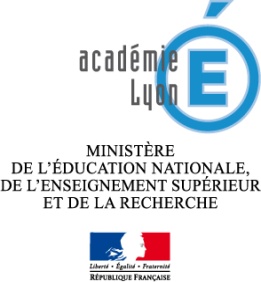 CAP ACCOMPAGNANT EDUCATIF PETITE ENFANCEATTESTATION de PERIODE de FORMATIONEN MILIEU PROFESSIONNEL□  candidat scolaire□  candidat apprenti (stage complémentaire)□  candidat en formation continueSession 20….....CAP ACCOMPAGNANT EDUCATIF PETITE ENFANCEATTESTATION de PERIODE de FORMATIONEN MILIEU PROFESSIONNEL□  candidat scolaire□  candidat apprenti (stage complémentaire)□  candidat en formation continueNOM : …………………………Prénom : …………….………….CAP ACCOMPAGNANT EDUCATIF PETITE ENFANCEATTESTATION de PERIODE de FORMATIONEN MILIEU PROFESSIONNEL□  candidat scolaire□  candidat apprenti (stage complémentaire)□  candidat en formation continuePFMP N°……Structure d’accueil : (dénomination, ville)……………………………………………………………..Etablissement de formation :Lycée professionnel …………………………………….........Classe : …....PFMP du …………………………....au…………………………....soit…..……semaines.Nombre de retards : …….….…Nombre de jours d’absence : …….….…Secteur ACTIVITESPFMP support d’épreuve Ecole maternelle ou ACM EAJE  Domicile Entretien des locaux et des équipements Service des repas Soins d'hygiène corporelle et de confort Mise en œuvre d'activités éducatives et de     loisirs Autres EP1 : Accompagner le développement du jeune enfant EP2 : Exercer son activité en accueil collectifAppréciation du tuteur :Appréciation du tuteur :Appréciation du tuteur :DateNom, qualité et signature du tuteur ou du responsable de la structureCachet de la structure (obligatoire)RATTRAPAGE DES JOURS EN CAS D’ABSENCERATTRAPAGE DES JOURS EN CAS D’ABSENCERATTRAPAGE DES JOURS EN CAS D’ABSENCENombre de jours rattrapésDates de rattrapageCachet de la structure (obligatoire)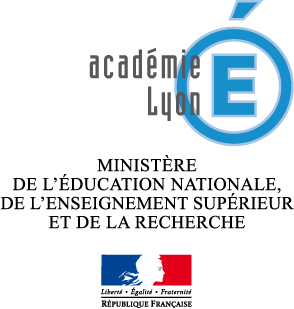 CAP ACCOMPAGNANT EDUCATIF PETITE ENFANCEATTESTATION DE FORMATIONEN MILIEU PROFESSIONNELcandidat apprenti (structure employeur)Session 20 ….......CAP ACCOMPAGNANT EDUCATIF PETITE ENFANCEATTESTATION DE FORMATIONEN MILIEU PROFESSIONNELcandidat apprenti (structure employeur)NOM : ………………………...Prénom : …………….…………....Employeur : (dénomination, ville)……………………………………………………………..……………………………………………………………..Établissement de formation : (dénomination, ville)………………………………………………………………………………………………………………………………………………………………………………………………Structure d'exercice : (dénomination, ville)…............................................................................……………………………………………………………..Établissement de formation : (dénomination, ville)………………………………………………………………………………………………………………………………………………………………………………………………StructureACTIVITESApprentissage support d’épreuve Ecole maternelle ACM EAJE Autre Entretien des locaux et des équipements Service des repas Soins d'hygiène corporelle et de confort Mise en œuvre d'activités éducatives et de loisirs Autres EP1 : Accompagner le développement du jeune enfant EP2 : Exercer son activité en accueil collectifAppréciation du maître d'apprentissage :Appréciation du maître d'apprentissage :Appréciation du maître d'apprentissage :DateNom, qualité et signature du maître d'apprentissageCachet de la structure (obligatoire)Nom :                                                                                     Prénom : Nom :                                                                                     Prénom : Nom :                                                                                     Prénom : Nom :                                                                                     Prénom : Nom :                                                                                     Prénom : PFMPStructuresActivitésNombre de semainesEpreuves certificativesEP1 -  EP2 *DuAu  Entretien des locaux et des équipements  Service des repas  Soins d'hygiène corporelle et de confort Mise en œuvre d'activités éducatives et de loisirs  AutresDuAu  Entretien des locaux et des équipements  Service des repas  Soins d'hygiène corporelle et de confort  Mise en œuvre d'activités éducatives et de loisirs  AutresDuAu  Entretien des locaux et des équipements  Service des repas  Soins d'hygiène corporelle et de confort  Mise en œuvre d'activités éducatives et de loisirs  AutresDuAu  Entretien des locaux et des équipements  Service des repas  Soins d'hygiène corporelle et de confort  Mise en œuvre d'activités éducatives et de loisirs  AutresTotal   Total   Total   Cadre réservé au contrôle de conformitéCadre réservé au contrôle de conformité14 semaines (moins si dérogation ou positionnement) Date de la dérogation ou du positionnement :         /        /       oui  3 périodes de formation en milieu professionnel oui  2 contextes d’exercice professionnel complémentaires au moinsoui  Une des PFMP est réalisée auprès des enfants de moins de 3 ans. oui  Attestation de la commission (validité durée et lieux des PFMP)Motif de non validation ……………………………………………………………………………………………………………………….Le ………………………………………….Visa de la commission de vérificationvalide         non valide  